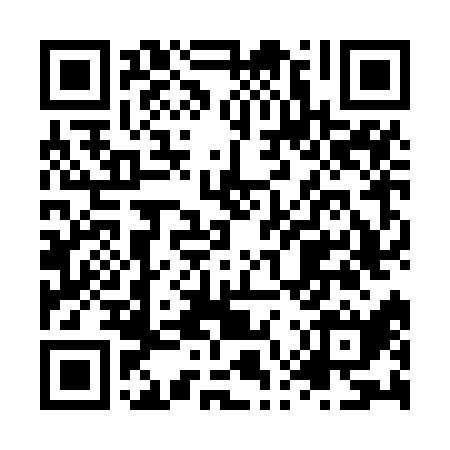 Ramadan times for Ammaroo, AustraliaMon 11 Mar 2024 - Wed 10 Apr 2024High Latitude Method: NonePrayer Calculation Method: Muslim World LeagueAsar Calculation Method: ShafiPrayer times provided by https://www.salahtimes.comDateDayFajrSuhurSunriseDhuhrAsrIftarMaghribIsha11Mon5:155:156:3012:394:056:486:487:5812Tue5:155:156:3012:394:046:476:477:5713Wed5:165:166:3012:384:046:466:467:5614Thu5:165:166:3112:384:046:456:457:5515Fri5:175:176:3112:384:036:446:447:5416Sat5:175:176:3112:384:036:446:447:5417Sun5:175:176:3212:374:036:436:437:5318Mon5:185:186:3212:374:026:426:427:5219Tue5:185:186:3212:374:026:416:417:5120Wed5:195:196:3312:364:016:406:407:5021Thu5:195:196:3312:364:016:396:397:4922Fri5:195:196:3312:364:016:386:387:4823Sat5:205:206:3412:364:006:376:377:4724Sun5:205:206:3412:354:006:366:367:4625Mon5:205:206:3412:353:596:356:357:4526Tue5:215:216:3512:353:596:346:347:4427Wed5:215:216:3512:343:586:336:337:4328Thu5:215:216:3512:343:586:326:327:4229Fri5:225:226:3612:343:576:326:327:4130Sat5:225:226:3612:333:576:316:317:4031Sun5:225:226:3612:333:566:306:307:391Mon5:235:236:3712:333:566:296:297:382Tue5:235:236:3712:333:556:286:287:383Wed5:235:236:3712:323:556:276:277:374Thu5:245:246:3812:323:546:266:267:365Fri5:245:246:3812:323:546:256:257:356Sat5:245:246:3812:313:536:246:247:347Sun5:255:256:3912:313:536:236:237:338Mon5:255:256:3912:313:526:226:227:329Tue5:255:256:3912:313:526:226:227:3210Wed5:255:256:4012:303:516:216:217:31